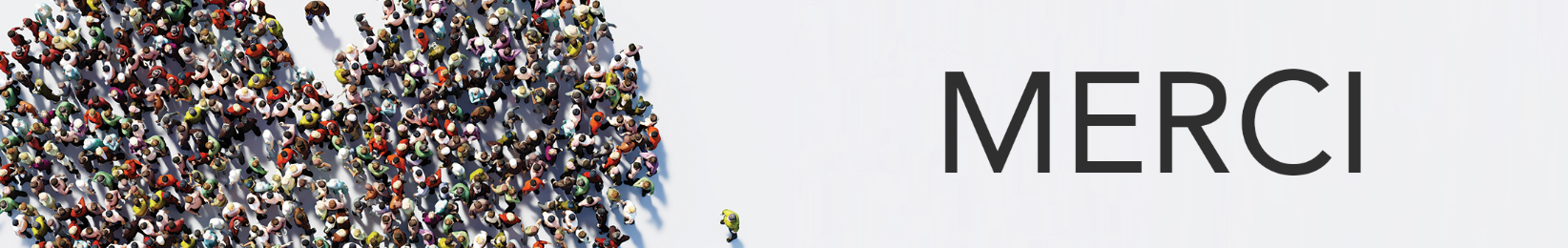 Insérer ici le nom du donateurChaque don compte parce qu'il fait une différence, une vraie, chez nous. Il est précieux pour Centraide,les organismes que nous soutenons, mais surtout, pour toutes ces personnes et familles que nous aidonsà retrouver le chemin de la dignité et à s'affranchir de leur situation difficile.Au nom des 214 organismes et projets soutenus par Centraide, merci pour votre geste généreux! 
Merci d’agir ici, avec cœur, et de croire en Centraide.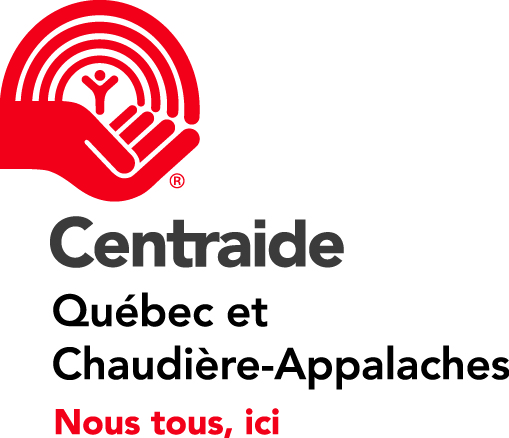 Insérer ici le nom du signataireSon titreNom de l’entreprise 